ITELIMA FAITH IBIFUBARA HAPPINESS18/SCI01/106	CSC 304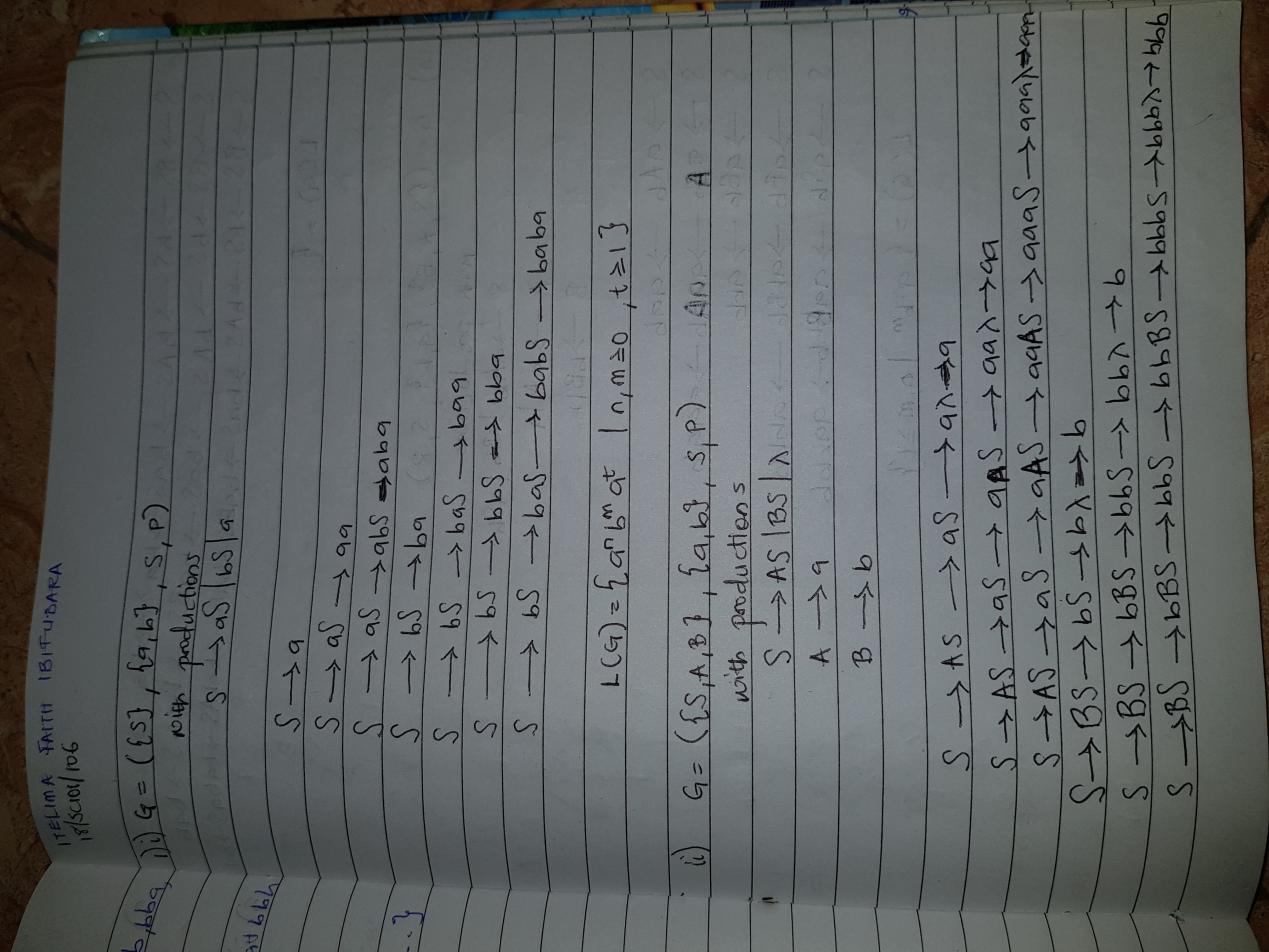 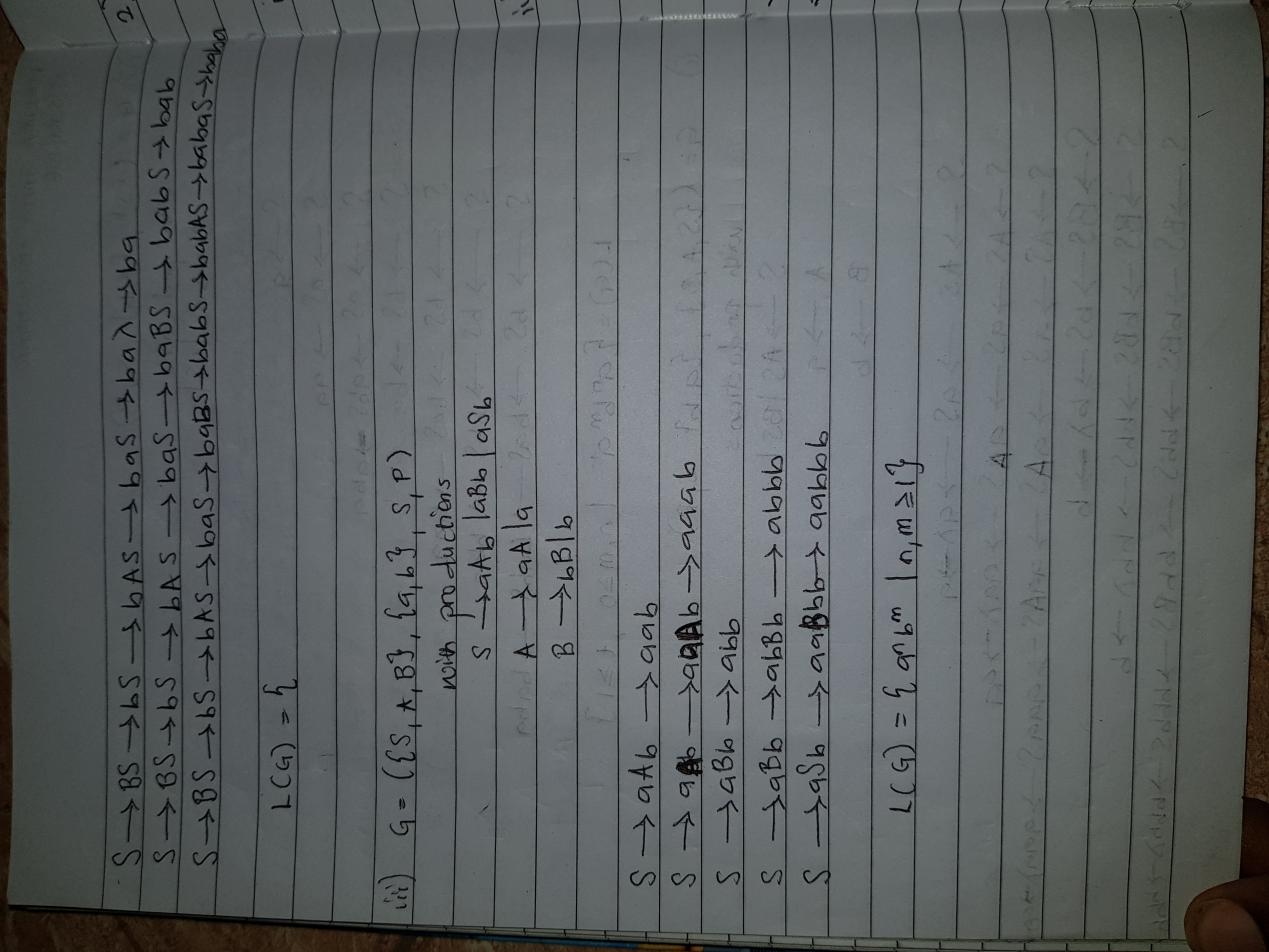 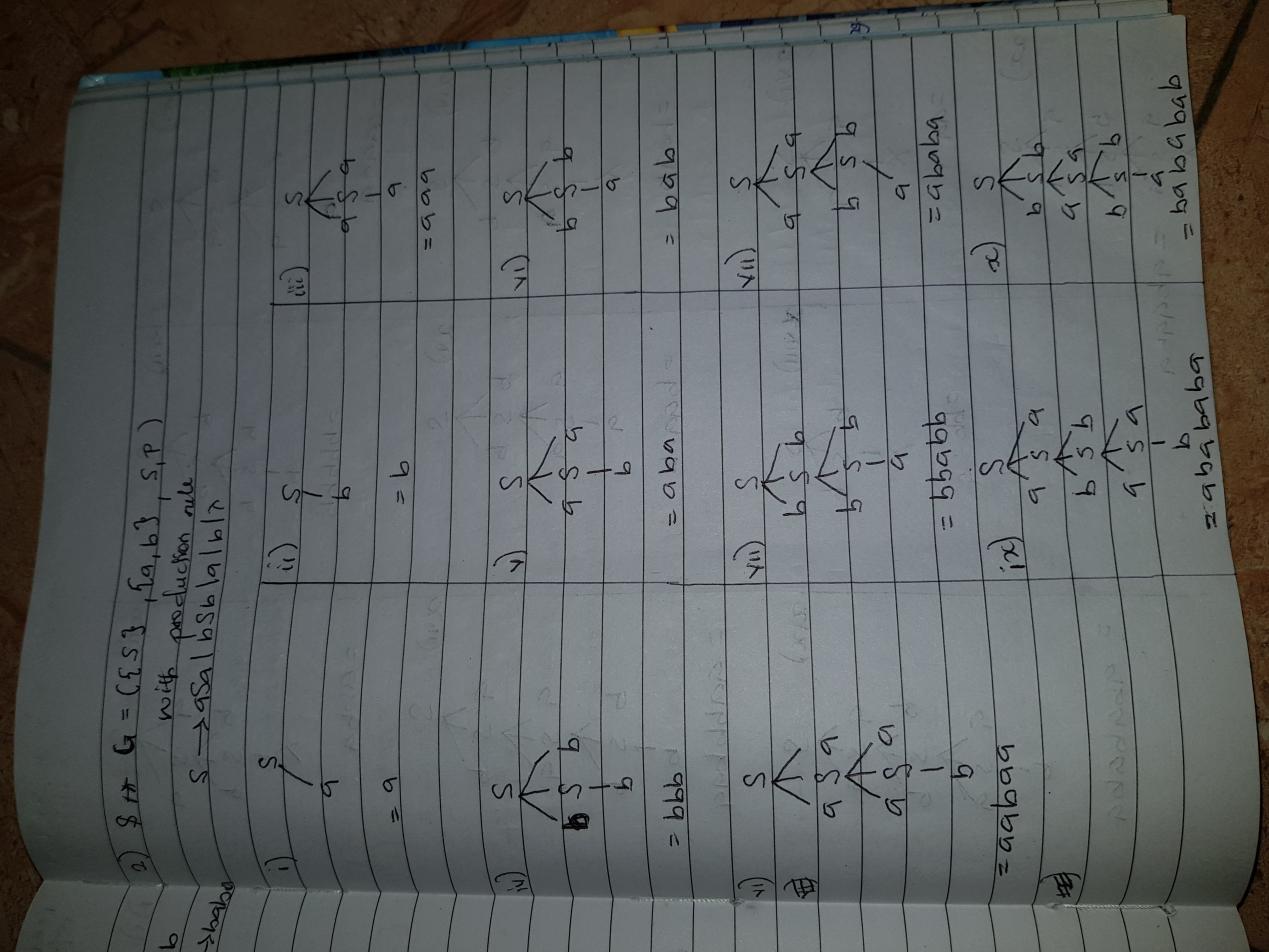 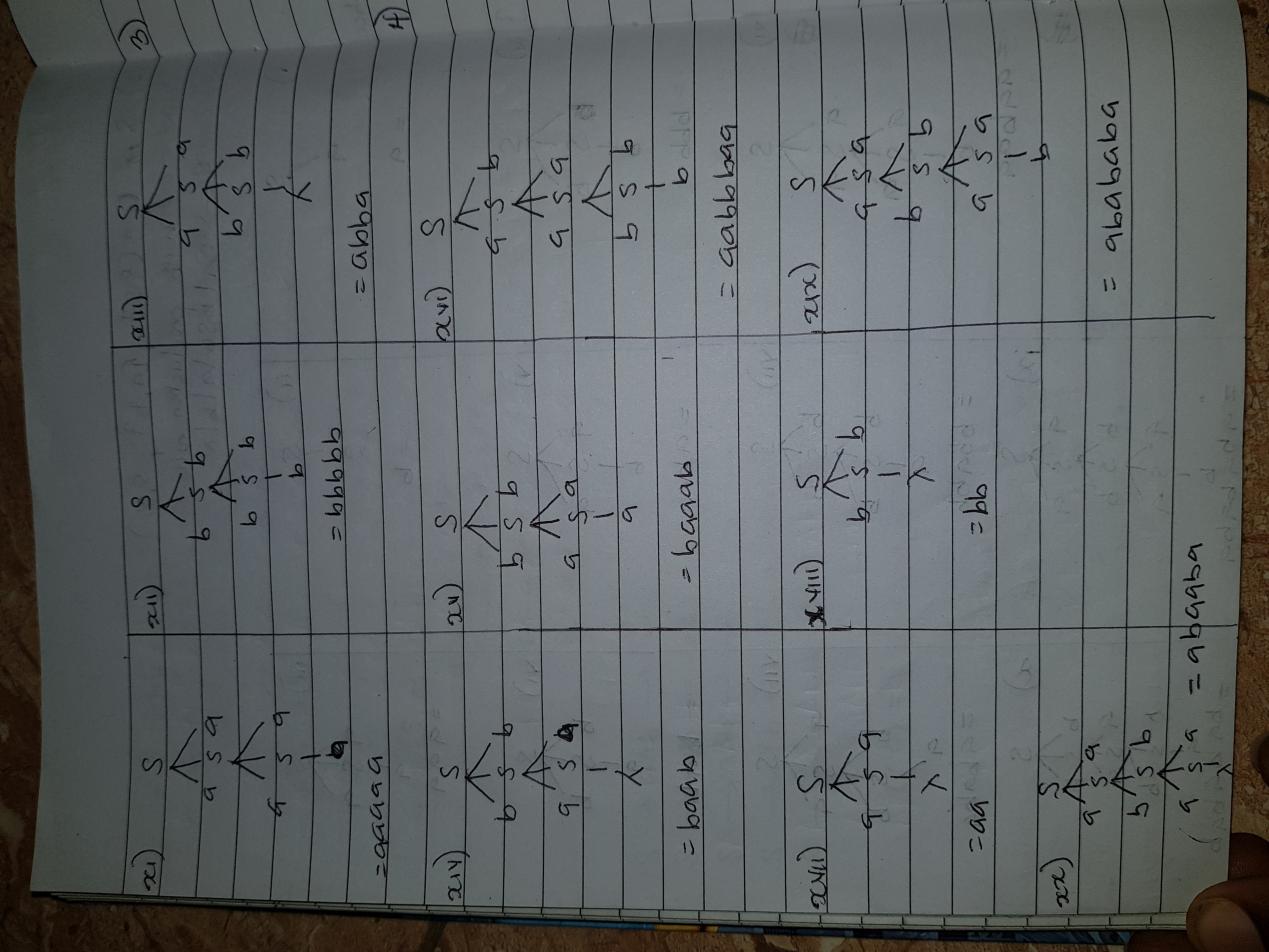 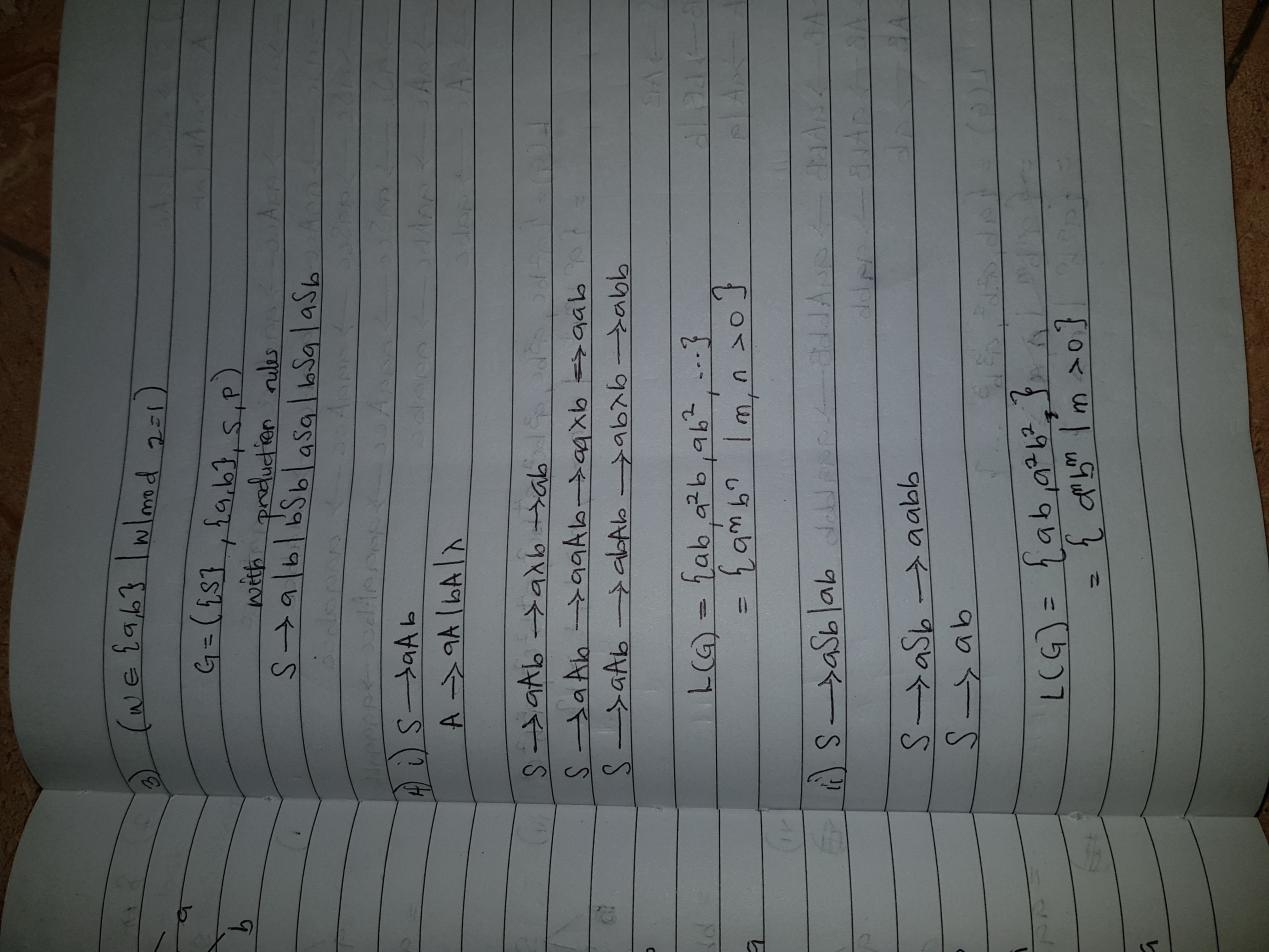 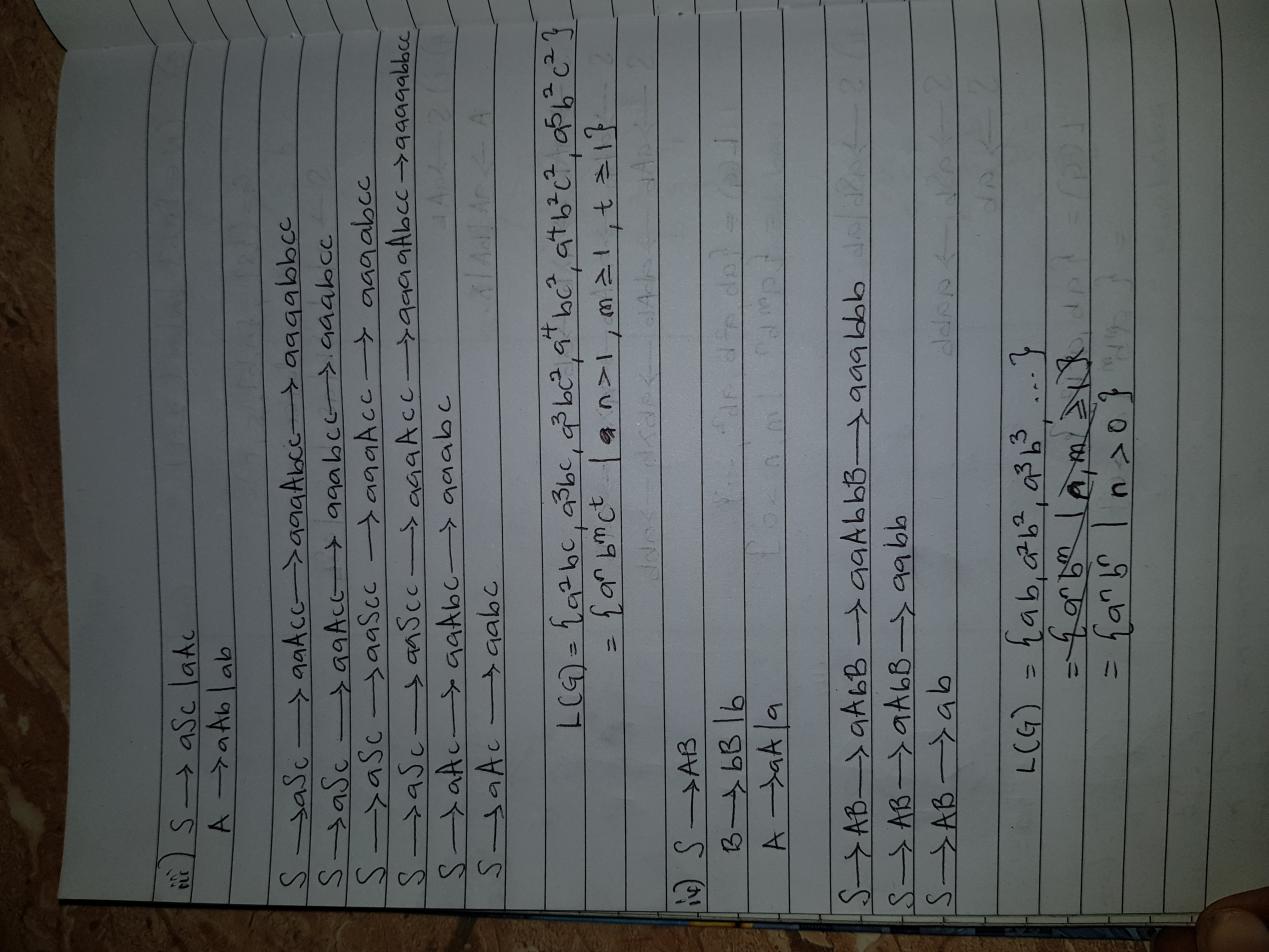 